Photo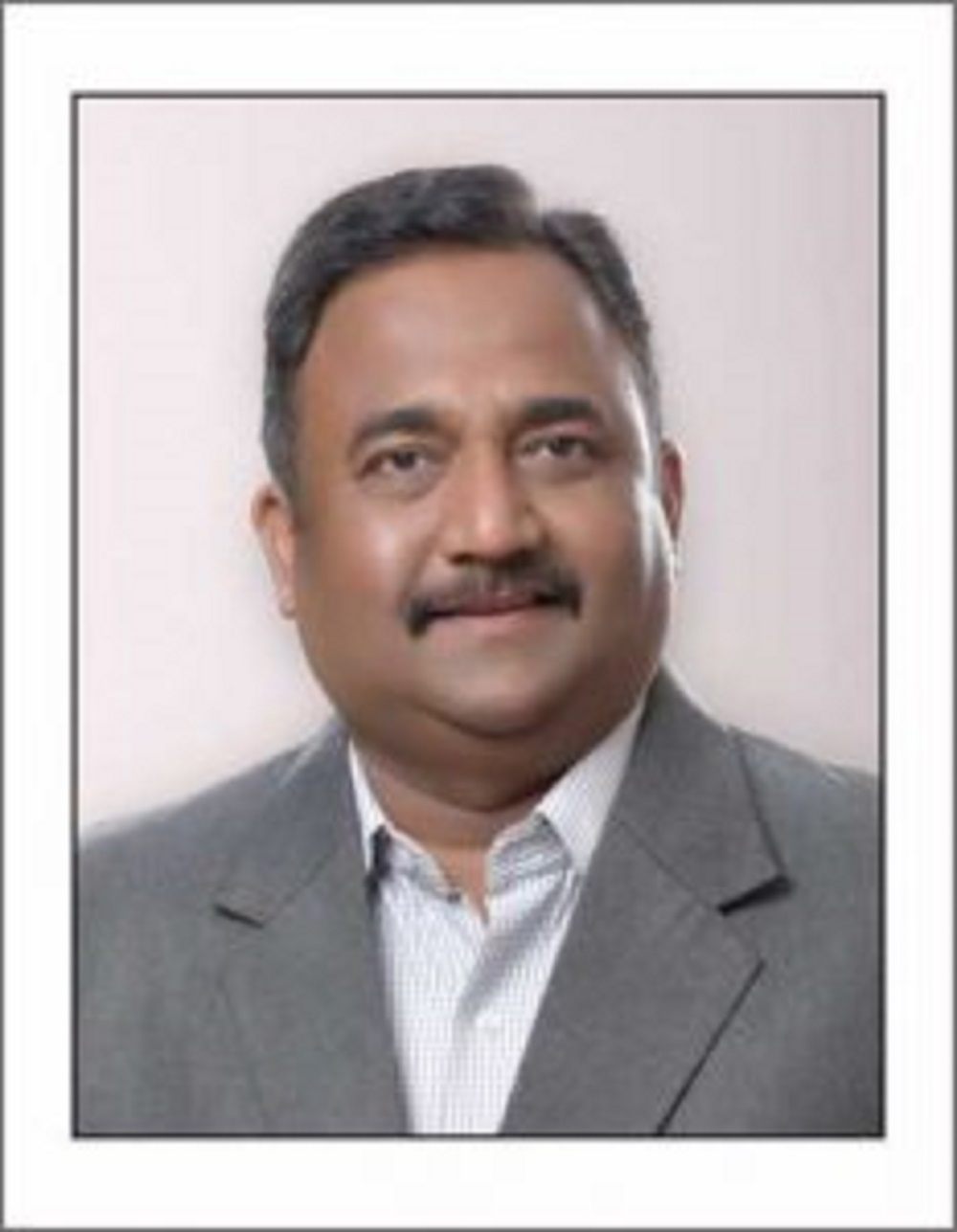 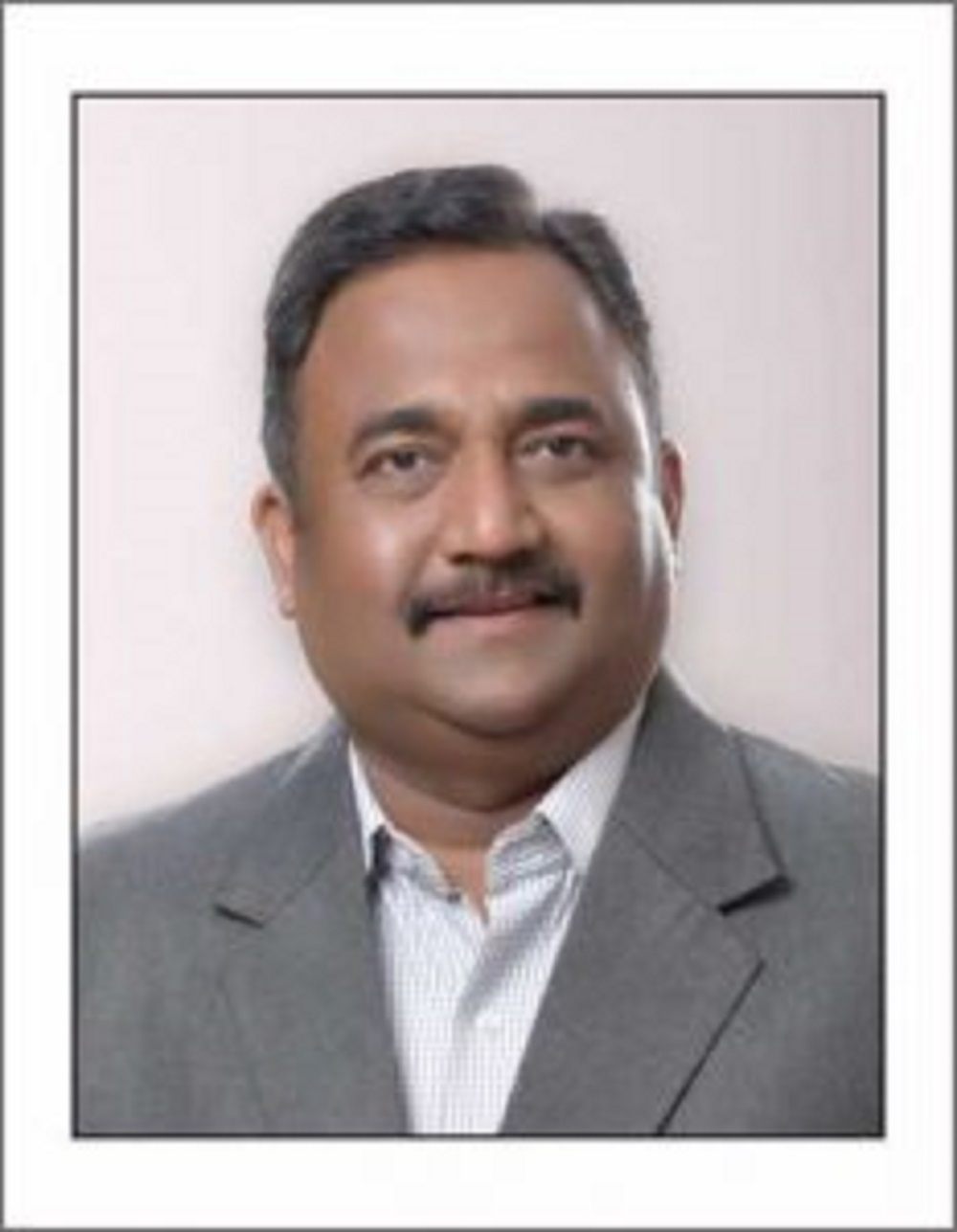 Name of Faculty: Dr. nitin v. shirbhateHead and Associated Professor Science and Humanities Department.Name of Faculty: Dr. nitin v. shirbhateHead and Associated Professor Science and Humanities Department.1.Name in Full Dr. Nitin V. ShirbhateDr. Nitin V. Shirbhate2.Mother’s Name Mrs. Ratnamala V. ShirbhateMrs. Ratnamala V. Shirbhate3.Father’s Name Mr. Vishnupant M. ShirbhateMr. Vishnupant M. Shirbhate4.Postal Address in Full Patel Nagar, Sai Nagar, Amravati.Patel Nagar, Sai Nagar, Amravati.5.Permanent Address Patel Nagar, Sai Nagar, Amravati.Patel Nagar, Sai Nagar, Amravati.6.E-mail Address nvshirbhate@rediffmail.comnvshirbhate@rediffmail.com7.Designation Head and Associated Professor Head and Associated Professor 8.Department Science and Humanities Department.Science and Humanities Department.9.Date of Joining 20/02/200120/02/200110.Total experience at Sipna COET 18.6 Yrs.18.6 Yrs.11.Total Teaching/Professional Experience Industrial Experience     06 Months11.Total Teaching/Professional Experience Teaching Experience     19 Year(s)12.Academic Qualification Ph.D., M.Sc.(Physics), M. Phil, ADCSSAPh.D., M.Sc.(Physics), M. Phil, ADCSSA13.RESEARCH PUBLICATIONS: No. of Papers published in Journals NationalInternational010413.No. of Papers presented in Conferences /seminars NationalInternational080114.No. of Workshop /STTP/CEP/Training Programs Organized:  NilNo. of Workshop /STTP/CEP/Training Programs Organized:  NilNo. of Workshop /STTP/CEP/Training Programs Organized:  Nil15.No. of Workshop /STTP/CEP/Training Programs Attended:  21No. of Workshop /STTP/CEP/Training Programs Attended:  21No. of Workshop /STTP/CEP/Training Programs Attended:  2116.Membership of Professional Bodies/Societies: 03ISTE IETE IAPTMembership of Professional Bodies/Societies: 03ISTE IETE IAPTMembership of Professional Bodies/Societies: 03ISTE IETE IAPT17.Any Other Information: (in brief)NPTL two courses completed and one is in process.Three-week UGC sponsored Refresher Course conducted by SGBAU Amravati.Any Other Information: (in brief)NPTL two courses completed and one is in process.Three-week UGC sponsored Refresher Course conducted by SGBAU Amravati.Any Other Information: (in brief)NPTL two courses completed and one is in process.Three-week UGC sponsored Refresher Course conducted by SGBAU Amravati.